BREAKS ARE BETTER Point CardName:  ________________________________________    Date: ________________2 = great job	1 = OK, try again	0 = hard time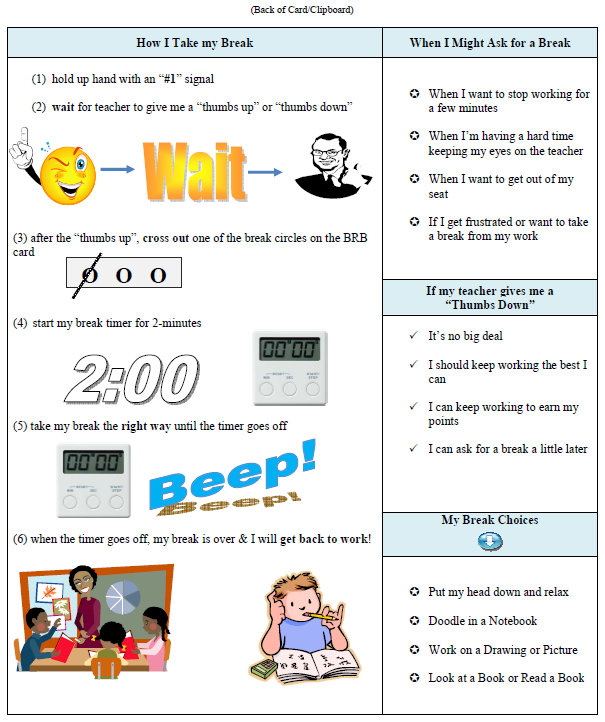 Breaks Are BetterBreaks Are BetterClassSafeResponsibleRespectful2 Minute Breaks I can takeTook Breaks appropriately (if needed)Check-In0   1   20   1   20   1   22 Minute Breaks I can takeTook Breaks appropriately (if needed)0   1   20   1   20   1   2O    O    OY      N0   1   20   1   20   1   2O    O    OY      N0   1   20   1   20   1   2O    O    OY      N0   1   20   1   20   1   2O    O    OY      N0   1   20   1   20   1   2O    O    OY      N0   1   20   1   20   1   2O    O    OY      N0   1   20   1   20   1   2O    O    OY      NCheck-Out0   1   20   1   20   1   2Today’s Goal:            _____  pointsToday’s Total PointsToday’s Total PointsToday’s Total PointsNumber of Breaks UsedNumber of Breaks UsedParent’s SignatureParent’s SignatureParent’s SignatureParent’s SignatureParent’s SignatureParent’s Signature